Den Text lesen und übersetzen und Bilder findenLest und übersetzt den Text zu zweit, Stück für Stück. Wenn ihr einen Abschnitt gelesen habt, sollt ihr ein passendes Bild im Internet finden. Die Überschriften sind hier unten. Deine Sandalen beschreiben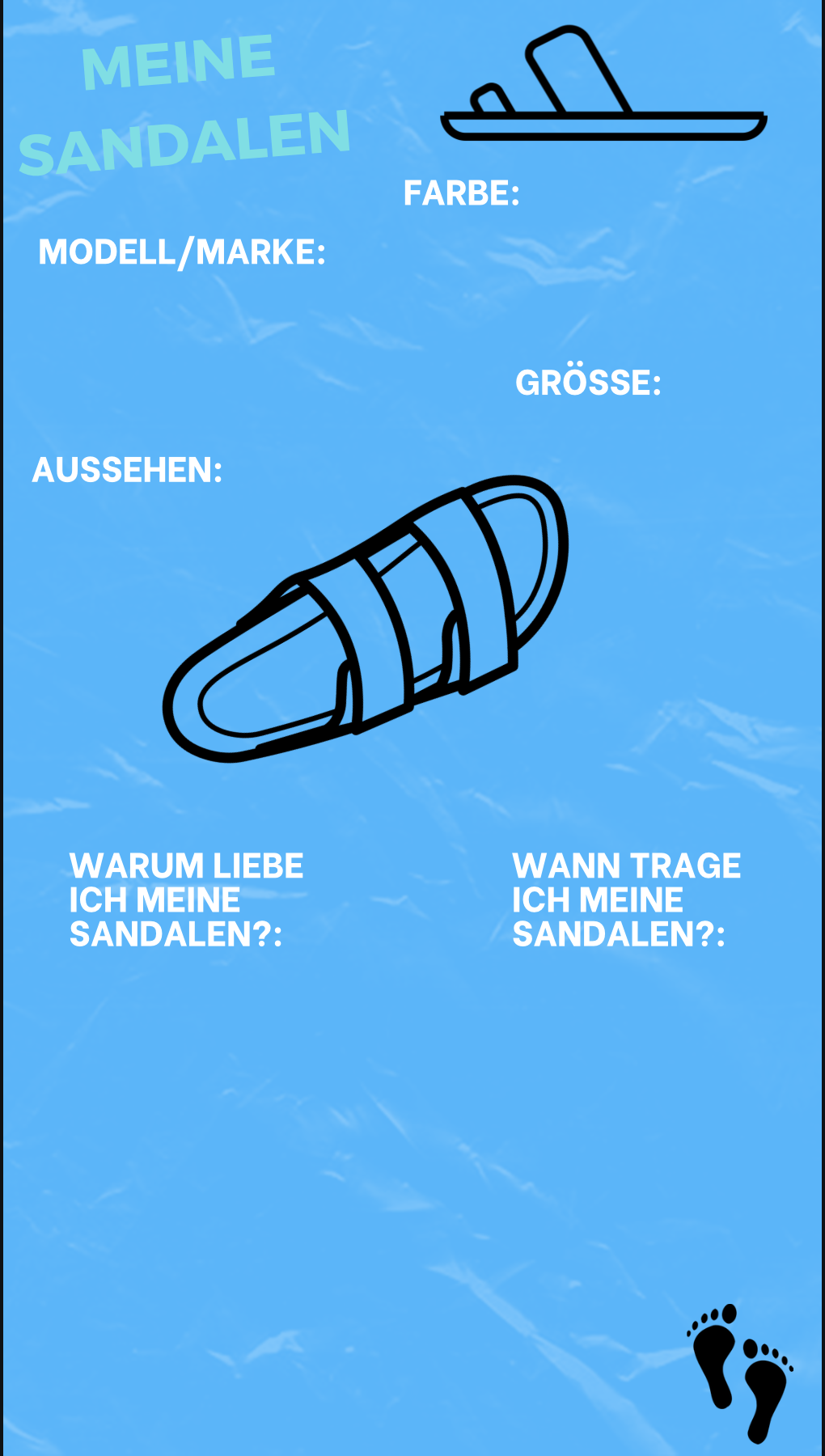 Deine Sandalen vorstellenÜberschrift BildAbschnitt 1Das modelabel ”Celine” präsentiert eine Frühjahrs- und SommerkollektionAbschnitt 2Eine flexible SchuhsohleAbschnitt 3Birkenstock ist super für Lehrer oder KrankenschwesternAbschnitt 4Birkenstock auf dem roten TeppichAbschnitt 527 Millionen ”Birks” pro JahrAbschnitt 6Vegane SandalenAbschnitt 7Designer machen Sonderversionen